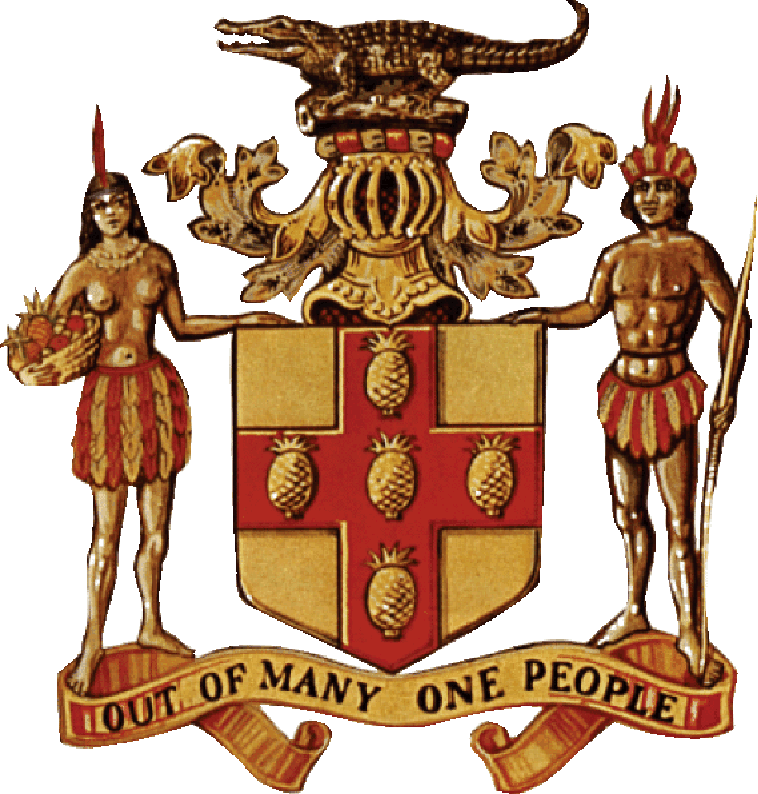 CRIMINAL HISTORY SELF DISCLOSURE AFFIDAVITDear Applicant:The Maritime Authority of Jamaica requires that all applicants for a Seaman’s Record Book and Certificate of Discharge provide a Police Record issued within the last twenty-four (24) months.For applicants domiciled in locations that do not provide Police Records, you may complete this Affidavit.	I have not been convicted of nor am I pending indictment for any crimes.	I have been convicted of or I am pending indictment for the following crime(s):	(provide dates, location / jurisdiction, circumstances, and outcome)I certify that I understand this affidavit.  My self-disclosure is true, accurate, and complete to the best of my knowledge.In presence of the below witness:SurnameFirst NameMiddle NameDate of BirthPlace of BirthPassport NumberYour SignatureDateName of WitnessSignature of WitnessDateCapacity of WitnessDate Commission ExpiresOfficial Seal